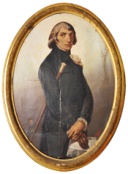 ELENCO DEI LIBRI DI TESTO a.s. 2019-2020 DOCENTE: ______________________________________________________Data _______________________	Firma  _________________________________MATERIACLASSEoCLASSICODICE ISBNAUTORETITOLOEDITOREPREZZOGià in adozione nella scuola (S/N)Già in possesso degli studenti (S/N)